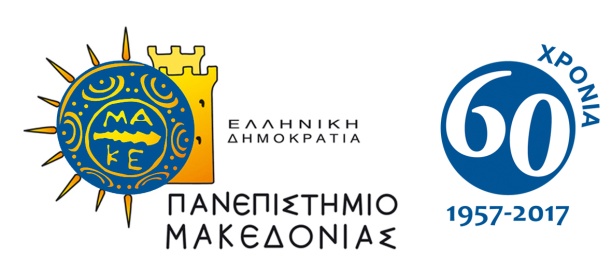 ΕΤΑΙΡΕΙΑ AΞΙΟΠΟΙΗΣΗΣ ΚΑΙ ΔΙΑΧΕΙΡΙΣΗΣ ΤΗΣ ΠΕΡΙΟΥΣΙΑΣ ΤΟΥ ΠΑΝΕΠΙΣΤΗΜΙΟΥ ΜΑΚΕΔΟΝΙΑΣ ΟΙΚΟΝΟΜΙΚΩΝ ΚΑΙ ΚΟΙΝΩΝΙΚΩΝ ΣΠΟΥΔΩΝΠΡΟΣΚΛΗΣΗ ΕΚΔΗΛΩΣΗΣ ΕΝΔΙΑΦΕΡΟΝΤΟΣ (Αρ. Πρωτ. 25/12.02.2024)Η Εταιρεία Αξιοποίησης και Διαχείρισης της Περιουσίας του Πανεπιστημίου Μακεδονίας Οικονομικών και Κοινωνικών Σπουδών κατόπιν της υπ’ αριθμ 9/ 22.12.2023 απόφασης του Δ.Σ της και την μη κάλυψη της θέσης του Διπλ. Ηλεκτρολόγου Μηχανικού ή Διπλ. Ηλεκτρολόγου Μηχανικού &Μηχανικού Η/Υ ή Διπλ. Μηχανολόγου Μηχανικού ή Διπλ. Ηλεκτρολόγου-Μηχανολόγου Μηχανικού, προκηρύσσει επαναληπτικό Διαγωνισμό κατ’ εφαρμογή της απόφασης της Συγκλήτου 15/17-6-2022 (Θέμα 10ο) – ΑΔΑ: 69ΑΣ469Β7Ι-089, για την πρόσληψη ενός (1) διπλωματούχου μηχανικού μετά από διαδικασία αξιολόγησης βιογραφικών σημειωμάτων, τίτλων σπουδών, λοιπών δικαιολογητικών και προφορικής συνέντευξης, με σύμβαση εργασίας ιδιωτικού δικαίου ορισμένου χρόνου, ως εξής:Έναν (1) υπάλληλο, Διπλ. Ηλεκτρολόγο Μηχανικό ή Διπλ. Ηλεκτρολόγο Μηχανικό &Μηχανικό Η/Υ ή Διπλ. Μηχανολόγο Μηχανικό ή Διπλ. Ηλεκτρολόγο-Μηχανολόγο Μηχανικό, με αντικείμενο το οποίο συνίσταται, ενδεικτικώς στην:Σύνταξη Τευχών Δημοπράτησης για διαγωνισμούς Τεχνικών Έργων (προμετρήσεις, προϋπολογισμούς, τιμολόγια, τεχνικές προδιαγραφές, ΣΑΥ, ΦΑΥ και λοιπά τεύχη), σύμφωνα με το Ν.4412/16.Σύνταξη Τευχών Δημοπράτησης για διαγωνισμούς Μελετών ή Τεχνικών Επιστημονικών Υπηρεσιών (προκηρύξεις και διακηρύξεις, τεύχος συγγραφής υποχρεώσεων, τεύχος τεχνικών δεδομένων, τεύχος προεκτίμησης αμοιβής κτλ), σύμφωνα με το Ν.4412/16.Σύνταξη Μελετών Ενεργειακής Απόδοσης για το κτιριακό συγκρότημα του Πανεπιστημίου.Σύνταξη τεχνικών προδιαγραφών για την προμήθεια εξοπλισμού/ υλικών του Πανεπιστημίου.Ψηφιοποίηση, οργάνωση του αρχείου τεχνικών έργων/μελετών/τεχνικών επιστημονικών υπηρεσιών, σύνταξη Ηλεκτρονικών Φακέλων Τεχνικών Έργων & Μελετών & Τεχνικών Επιστημονικών Υπηρεσιών.Συντονισμό/ προετοιμασία των διαγωνισμών τεχνικών έργων, μελετών- τεχνικών επιστημονικών υπηρεσιών μέσω ΕΣΗΔΗΣ ή χωρίς ΕΣΗΔΗΣ στα πλαίσια της απευθείας ανάθεσης, σύμφωνα με το Ν.4412/16.Προετοιμασία φακέλου για την υποβολή προτάσεων για τεχνικά έργα σε ΕΣΠΑ.Οποιαδήποτε άλλη ομοειδής εργασία τυχόν απαιτηθεί, στα πλαίσια των αρμοδιοτήτων της Δ/νσης Τεχνικών Έργων.για το χρονικό διάστημα 6 μηνών από την έγκριση της ανάθεσης, με δυνατότητα συνέχισης της απασχόλησης μέχρι 12 μήνες  μετά από απόφαση των αρμοδίων οργάνων με αμοιβή που θα προσδιορισθεί σύμφωνα με τις εκάστοτε ισχύουσες διατάξεις, που διέπουν τη μισθοδοσία μηχανικών του δημοσίου τομέα.Απαιτούμενα τυπικά και ουσιαστικά προσόντα:Δίπλωμα Ηλεκτρολόγου Μηχανικού ή Ηλεκτρολόγου Μηχανικού & Μηχανικού Η/Υ ή Μηχανολόγου Μηχανικού ή Ηλεκτρολόγου-Μηχανολόγου Μηχανικού Πολυτεχνικής σχολής της ημεδαπήςή αλλοδαπής (αναγνωρισμένο από ΔΙΚΑΤΣΑ/ΔΟΑΤΑΠ).Άδεια άσκησης επαγγέλματος Μηχανικού, αντίστοιχης ειδικότητας του τίτλου σπουδών, σε ισχύ.Επαγγελματική εμπειρία τουλάχιστον 3 ετών (36 μηνών) εντός των τελευταίων 14 ετών (από 2008 και εντεύθεν) σε μελέτες και σύνταξη τευχών δημοπράτησης τεχνικών έργων/ τεχνικών μελετών/ τεχνικών επιστημονικών υπηρεσιών για διαγωνισμούς Δημοσίων Συμβάσεων σύμφωνα με τους Ν.3669/08 και Ν.4412/16.Καλή γνώση Αγγλικής (επίπεδο Lower – B2 ή ανώτερο).Καλή γνώση χειρισμού Η/Υ (Windows, internet), εφαρμογών γραφείου (Office), σχεδιαστικών (Autocad).Οι άνδρες υποψήφιοι θα πρέπει να έχουν εκπληρώσει τις στρατιωτικές τους υποχρεώσεις ή να έχουν απαλλαγεί νομίμως από αυτές και να μην είναι ανυπότακτοι ή να μην έχουν καταδικασθεί για λιποταξία με τελεσίδικη απόφαση. Προς απόδειξη των ανωτέρω προσκομίζεται Πιστοποιητικό στρατολογικής κατάστασης.Συνεκτιμώμενα  προσόντα σε σχέση με το έργο που θα προσφερθείΎπαρξη Μεταπτυχιακού Διπλώματος Ειδίκευσης συναφές με το αντικείμενο των σπουδών ημεδαπής ή αλλοδαπής (αναγνωρισμένο από ΔΙΚΑΤΣΑ/ΔΟΑΤΑΠ) θα εκτιμηθεί επιπροσθέτως.Επαγγελματική εμπειρία μεγαλύτερη των 10 ετών.Προετοιμασία τεχνικών φακέλων για υπαγωγή στο ΕΣΠΑ.Μελετητικό Πτυχίο τάξης Α’ και άνω, σε ισχύ, σε τουλάχιστον μία από τις παρακάτω Κατηγορίες Μελέτης: Μελέτες μηχανολογικές-ηλεκτρολογικές-ηλεκτρονικές (09), Μελέτες συστημάτων πληροφορικής και δικτύων (28).Απαιτούμενα δικαιολογητικά απόδειξης προσόντων:Φωτοαντίγραφο βεβαίωσης τίτλου σπουδών, στην οποία να αναγράφεται ο ακριβής βαθμός, η ημερομηνία και το έτος κτήσης αυτού ή νομίμως επικυρωμένων  φωτοαντιγράφων τίτλων σπουδών της αλλοδαπής, συνοδευόμενων από την επίσημη μετάφραση τους. Φωτοαντίγραφο άδειας άσκησης επαγγέλματος Μηχανικού αντίστοιχης ειδικότητας του τίτλου σπουδών, σε ισχύ.Φωτοαντίγραφο μελετητικού πτυχίου σε ισχύ σε μία από τις Κατηγορίες Μελετών που απαιτούνται.Βιογραφικό Σημείωμα (σύμφωνα με το διεθνές πρότυπο europass, https://europa.eu/europass/el).Πίνακας Εκπονηθέντων Μελετών-Τευχών Δημοπράτησης (όπως το συνημμένο πρότυπο) συμπληρωμένος με όλα τα απαραίτητα στοιχεία.Υπεύθυνη δήλωση μέσω gov.gr ή με ψηφιακή υπογραφή ή επικυρωθείσα για το γνήσιο της υπογραφής από Δημόσια Αρχή, όπου θα δηλώνεται ότι όλα τα υποβληθέντα φωτοαντίγραφα είναι ακριβή φωτοαντίγραφα έγκυρων εγγράφων και ότι όλα τα αναγραφόμενα στοιχεία στο Βιογραφικό Σημείωμα και στον Πίνακα Εκπονηθέντων Μελετών-Τευχών Δημοπράτησης είναι αληθή.Φωτοαντίγραφο του τίτλου γνώσης Αγγλικής γλώσσας επιπέδου τουλάχιστον Lower–B2 (δεν απαιτείται μετάφραση στην Ελληνική). Η γνώση αυτή θα πιστοποιείται σύμφωνα με τα εκ του άρθρου 28 του Π.Δ. 50/2001 οριζόμενα, όπως τροποποιήθηκε με τα Π.Δ. 116/2006 (ΦΕΚ 115 τ.Α΄/09.06.2006) και Π.Δ. 146/2007 (ΦΕΚ 185 τ.Α’ /03.08.2007) και ισχύει σήμερα.Υπεύθυνη δήλωση μέσω gov.gr ή με ψηφιακή υπογραφή ή επικυρωθείσα για το γνήσιο της υπογραφής από Δημόσια Αρχή, όπου θα δηλώνεται η καλή γνώση χειρισμού Η/Υ (Windows, internet), εφαρμογών γραφείου (Office) και σχεδιαστικών (Autocad) ή κατάθεση Πιστοποιητικού ECDL σχετικά με την γνώση εφαρμογών γραφείου και βεβαίωση παρακολούθησης σεμιναρίου AutoCAD ή συνδυασμός.Πιστοποιητικό στρατολογικής κατάστασης (σε περίπτωση άνδρα υποψηφίου).Για την εκτίμηση των επιπρόσθετων προσόντων:Φωτοαντίγραφο του μεταπτυχιακού τίτλου σπουδών, συνοδευόμενη από Πράξη Αναγνώρισης του τίτλου από το ΔΙΚΑΤΣΑ ή Πιστοποιητικό Αναγνώρισης από τον ΔΟΑΤΑΠ.Υπεύθυνη δήλωση μέσω gov.gr ή με ψηφιακή υπογραφή ή επικυρωθείσα για το γνήσιο της υπογραφής από Δημόσια Αρχή, όπου θα δηλώνεται ο φορέας, το διάστημα και η πρόσκληση για την οποία παρείχατε την τεχνική βοήθεια για την προετοιμασία τεχνικών φακέλων για υπαγωγή στο ΕΣΠΑ. Φωτοαντίγραφο μελετητικού πτυχίου σε ισχύ, τάξης Α’ για Μελέτες συστημάτων πληροφορικής και δικτύων (28) και για Μελέτες μηχανολογικές-ηλεκτρολογικές-ηλεκτρονικές (09), Μελέτες συστημάτων πληροφορικής και δικτύων (28).Επιπλέον, στην προφορική συνέντευξη θα αξιολογηθούν η εμπειρία του υποψηφίου σε ζητήματα συναφή με την προκηρυσσόμενη θέση, καθώς και στοιχεία της προσωπικότητας του, ιδίως, επικοινωνιακές δεξιότητες, συνδυαστική σκέψη, ικανότητα συνεργασίας σε ομάδα, ευγένεια,  δηλαδή στοιχεία που κρίνονται απαραίτητα για την προκηρυσσόμενη θέση και δεν είναι δυνατόν να διαπιστωθούν και να αξιολογηθούν με άλλο τρόπο.Σημειώνεται ότι μη προσέλευση στην προφορική συνέντευξη συνεπάγεται σε απόρριψη της αίτησης υποψηφιότητας λόγω του ότι δεν μπορεί να πραγματοποιηθεί η διακρίβωση της καταλληλότητας των προσόντων ή της εμπειρίας των υποψηφίων για την άσκηση των καθηκόντων της συγκεκριμένης θέσηςΟι ενδιαφερόμενοι καλούνται να υποβάλουν τον ηλεκτρονικό φάκελο υποψηφιότητάς τους, από 26/02/2024 έως 04/03/2024 στον σύνδεσμο που ακολουθεί στο email: etairia@uom.edu.grΟ ηλεκτρονικός φάκελος θα περιλαμβάνει όλα τα απαιτούμενα δικαιολογητικά απόδειξης προσόντων.Η παρούσα Πρόσκληση Εκδήλωσης Ενδιαφέροντος αναρτάται στον Ιστότοπο ΔΙΑΥΓΕΙΑ, στην ιστοσελίδα της Εταιρείας Αξιοποίησης και Διαχείρισης της Περιουσίας του Πανεπιστημίου Μακεδονίας, Οικονομικών και Κοινωνικών Επιστημών https://www.uom.gr/company/enhmerosh-diagonismoi και παράλληλα αποστέλλεται και στο Τεχνικό Επιμελητήριο Ελλάδας.Τον  έλεγχο των αιτήσεων και λοιπών συνοδευτικών δικαιολογητικών θα ακολουθήσει συνέντευξη που θα διενεργήσει Τριμελής Επιτροπή Αξιολόγησης με όσους υποψηφίους κριθεί ότι πληρούν τις απαιτούμενες από την πρόσκληση εκδήλωσης ενδιαφέροντος, προϋποθέσεις επιλογής.  Με απόφαση του Διοικητικού Συμβουλίου της Εταιρείας κυρώνονται οι οριστικοί πίνακες αποτελεσμάτων και κοινοποιείται η σχετική απόφαση στους υποψηφίους.Για περισσότερες πληροφορίες οι ενδιαφερόμενοι μπορούν να απευθύνονται στο 1ο όροφο, Κτίριο Ε, Γραφείο  Ε.102,  του Πανεπιστημίου Μακεδονίας, Εγνατία 156, ΤΚ:54636, Θεσσαλονίκη, τηλ. 2310-891 224, κατά το ορισμένο από την Πρόσκληση διάστημα υποβολής δικαιολογητικών και κατά τις ώρες 8:30 – 14:30.ΑΞΙΟΛΟΓΗΣΗ ΤΩΝ ΠΡΟΤΑΣΕΩΝ - ΛΟΙΠΟΙ ΟΡΟΙ1. Από τις αιτήσεις, που υποβάλλονται εμπρόθεσμα και παραδεκτά σύμφωνα με τα ανωτέρω, επιλέγεται εκείνη, που κρίνεται πιο κατάλληλη και συνάπτεται εργασίας ιδιωτικού δικαίου ορισμένου χρόνου με τον/τους επιλεγέντα/ντες.2. Εμπρόθεσμες θεωρούνται οι αιτήσεις, που θα υποβληθούν μέχρι την παραπάνω οριζόμενη ημερομηνία. 3. Αντικατάσταση της αίτησης ή διόρθωση αυτής ή συμπλήρωση τυχόν ελλειπόντων δικαιολογητικών επιτρέπεται μόνο μέχρι τη λήξη της προθεσμίας υποβολής των αιτήσεων.4. Η έλλειψη ή η μη εμπρόθεσμη υποβολή των ως άνω απαιτούμενων δικαιολογητικών για την απόδειξη απαιτούμενου τυπικού ή/και ουσιαστικού προσόντος οδηγεί στην απόρριψη της υποψηφιότητας, χωρίς αυτή να αξιολογηθεί και να βαθμολογηθεί για τα συνεκτιμώμενα προσόντα. Συνεπώς υποβληθείσα αίτηση, η οποία δεν πληροί τα απαιτούμενα προσόντα της πρόσκλησης, δεν αξιολογείται και απορρίπτεται.5. Η μη προσέλευση στην προφορική συνέντευξη συνεπάγεται την απόρριψη της αίτησης υποψηφιότητας λόγω του ότι δεν μπορεί να πραγματοποιηθεί η διακρίβωση της καταλληλότητας των προσόντων ή της εμπειρίας των υποψηφίων για την άσκηση των καθηκόντων της συγκεκριμένης θέσης6. Όσοι υποψήφιοι πληρούν τα απαιτούμενα τυπικά και ουσιαστικά προσόντα, θα αξιολογηθούν και θα βαθμολογηθούν βάσει των συνεκτιμώμενων προσόντων και κριτηρίων.7. Σε περίπτωση ισοψηφίας δύο ή περισσοτέρων υποψηφίων, διενεργείται κλήρωση μεταξύ των ισοψηφισάντων, με διαδικασία επιλογής κλήρου που διενεργείται ενώπιον της Επιτροπής Αξιολόγησης με την παρουσία των ισοψηφισάντων.8. Η διαδικασία της πρόσκλησης θα ολοκληρωθεί με σύνταξη οριστικού πίνακα κατάταξης μετά την εξέταση τυχόν ενστάσεων και η σχετική απόφαση κονιοποιείται με ηλεκτρονικό μέσο σε όλους τους συμμετέχοντες.9. Σε περίπτωση παράτασης της σύμβασης, το προϋπολογισθέν ποσό της νέας σύμβασης θα είναι ανάλογο του ποσού της προηγούμενης σε σχέση με το διάστημα της παράτασης.10. Η Εταιρεία Αξιοποίησης της Περιουσίας του Πανεπιστημίου δεν αναλαμβάνει καμία δέσμευση προς σύναψη σύμβασης, δεδομένου ότι επαφίεται στην πλήρη διακριτική της ευχέρεια η σύναψη ή μη συμβάσεων, καθώς και ο αριθμός αυτών, αποκλειομένης οιασδήποτε αξιώσεως των ενδιαφερομένων.Θεσσαλονίκη 12/2/2024Για την Εταιρία Αξιοποίησης και Διαχείρισης της Περιουσίας του Πανεπιστημίου ΜακεδονίαςΟ Διευθύνων ΣύμβουλοςΘεοφάνης Καραγιώργος, Καθηγητής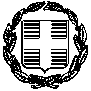 ΥΠΕΥΘΥΝΗ ΔΗΛΩΣΗ(άρθρο 8 Ν.1599/1986)Η ακρίβεια των στοιχείων που υποβάλλονται με αυτή τη δήλωση μπορεί να ελεγχθεί με βάση το αρχείο άλλων υπηρεσιών (άρθρο 8 παρ. 4 Ν. 1599/1986)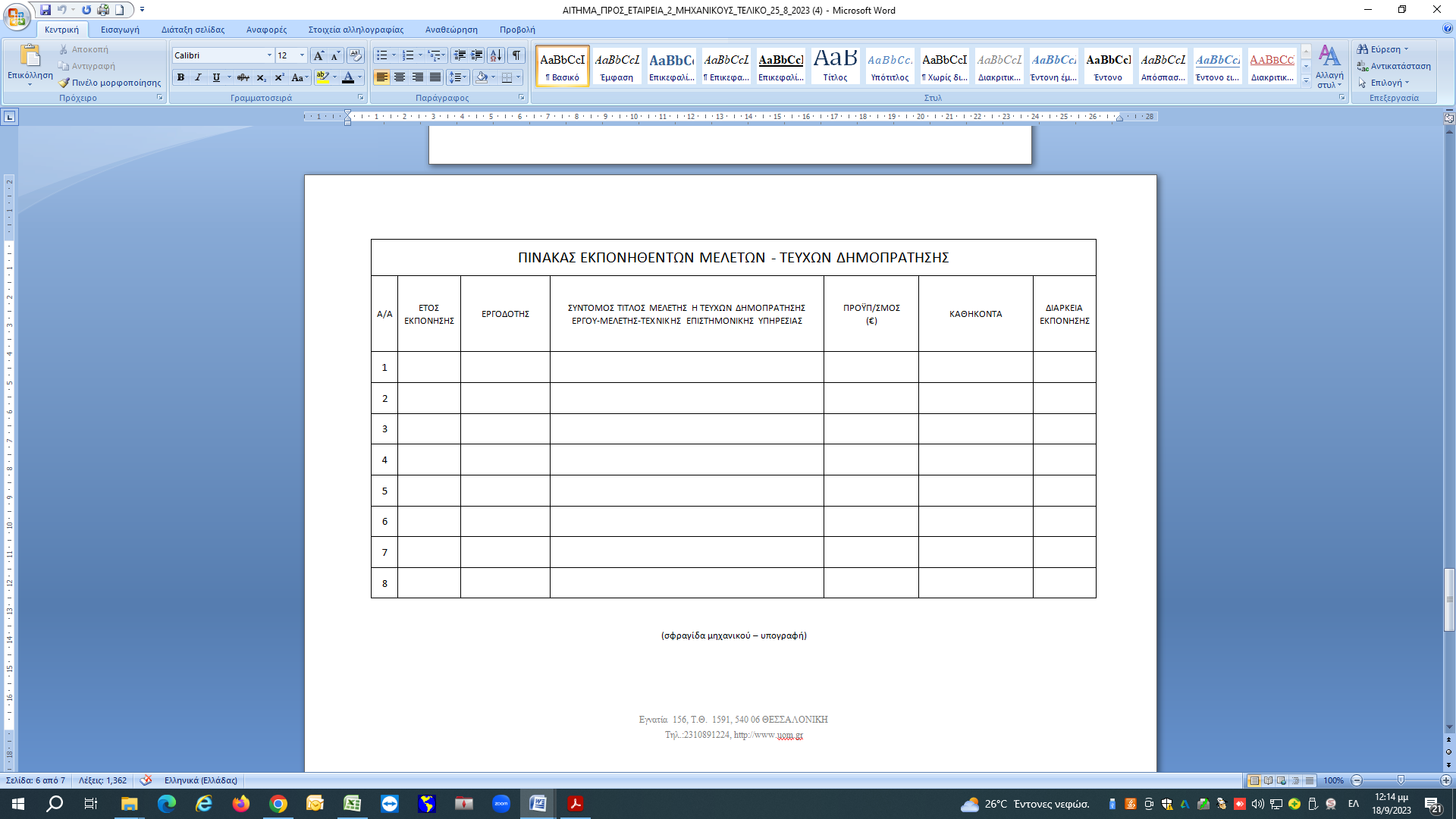 ΠΡΟΣ(1):Εταιρεία Αξιοποίησης και Διαχείρισης της Περιουσίας του Πανεπιστημίου Μακεδονίας Οικονομικών και ΚοινωνικώνΕπιστημώνΕταιρεία Αξιοποίησης και Διαχείρισης της Περιουσίας του Πανεπιστημίου Μακεδονίας Οικονομικών και ΚοινωνικώνΕπιστημώνΕταιρεία Αξιοποίησης και Διαχείρισης της Περιουσίας του Πανεπιστημίου Μακεδονίας Οικονομικών και ΚοινωνικώνΕπιστημώνΕταιρεία Αξιοποίησης και Διαχείρισης της Περιουσίας του Πανεπιστημίου Μακεδονίας Οικονομικών και ΚοινωνικώνΕπιστημώνΕταιρεία Αξιοποίησης και Διαχείρισης της Περιουσίας του Πανεπιστημίου Μακεδονίας Οικονομικών και ΚοινωνικώνΕπιστημώνΕταιρεία Αξιοποίησης και Διαχείρισης της Περιουσίας του Πανεπιστημίου Μακεδονίας Οικονομικών και ΚοινωνικώνΕπιστημώνΕταιρεία Αξιοποίησης και Διαχείρισης της Περιουσίας του Πανεπιστημίου Μακεδονίας Οικονομικών και ΚοινωνικώνΕπιστημώνΕταιρεία Αξιοποίησης και Διαχείρισης της Περιουσίας του Πανεπιστημίου Μακεδονίας Οικονομικών και ΚοινωνικώνΕπιστημώνΕταιρεία Αξιοποίησης και Διαχείρισης της Περιουσίας του Πανεπιστημίου Μακεδονίας Οικονομικών και ΚοινωνικώνΕπιστημώνΕταιρεία Αξιοποίησης και Διαχείρισης της Περιουσίας του Πανεπιστημίου Μακεδονίας Οικονομικών και ΚοινωνικώνΕπιστημώνΕταιρεία Αξιοποίησης και Διαχείρισης της Περιουσίας του Πανεπιστημίου Μακεδονίας Οικονομικών και ΚοινωνικώνΕπιστημώνΕταιρεία Αξιοποίησης και Διαχείρισης της Περιουσίας του Πανεπιστημίου Μακεδονίας Οικονομικών και ΚοινωνικώνΕπιστημώνΕταιρεία Αξιοποίησης και Διαχείρισης της Περιουσίας του Πανεπιστημίου Μακεδονίας Οικονομικών και ΚοινωνικώνΕπιστημώνΟ – Η Όνομα:Επώνυμο:Επώνυμο:Όνομα και Επώνυμο Πατέρα: Όνομα και Επώνυμο Πατέρα: Όνομα και Επώνυμο Πατέρα: Όνομα και Επώνυμο Πατέρα: Όνομα και Επώνυμο Μητέρας:Όνομα και Επώνυμο Μητέρας:Όνομα και Επώνυμο Μητέρας:Όνομα και Επώνυμο Μητέρας:Ημερομηνία γέννησης(2): Ημερομηνία γέννησης(2): Ημερομηνία γέννησης(2): Ημερομηνία γέννησης(2): Τόπος Γέννησης:Τόπος Γέννησης:Τόπος Γέννησης:Τόπος Γέννησης:Αριθμός Δελτίου Ταυτότητας:Αριθμός Δελτίου Ταυτότητας:Αριθμός Δελτίου Ταυτότητας:Αριθμός Δελτίου Ταυτότητας:Τηλ:Τόπος Κατοικίας:Τόπος Κατοικίας:Οδός:Αριθ:ΤΚ:Αρ. Τηλεομοιοτύπου (Fax)Αρ. Τηλεομοιοτύπου (Fax)Αρ. Τηλεομοιοτύπου (Fax)Δ/νση Ηλεκτρ. Ταχυδρομείου(Εmail):Δ/νση Ηλεκτρ. Ταχυδρομείου(Εmail):Με ατομική μου ευθύνη και γνωρίζοντας τις κυρώσεις (3), που προβλέπονται από τις διατάξεις της παρ. 6 του άρθρου 22 του Ν. 1599/1986, δηλώνω ότιόλα τα υποβληθέντα φωτοαντίγραφα είναι ακριβή φωτοαντίγραφα έγκυρων εγγράφων και ότι όλα τα αναγραφόμενα στοιχεία στο Βιογραφικό Σημείωμα και στον Πίνακα Εκπονηθέντων Μελετών Τευχών Δημοπράτησης είναι αληθή.Διαθέτω καλή γνώση χειρισμού Η/Υ (Windows, internet), εφαρμογών γραφείου (Office) και σχεδιαστικών (Autocad)(1) Αναγράφεται από τον ενδιαφερόμενο πολίτη ή Αρχή ή η Υπηρεσία του δημόσιου τομέα, που απευθύνεται η αίτηση.(2) Αναγράφεται ολογράφως. (3) «Όποιος εν γνώσει του δηλώνει ψευδή γεγονότα ή αρνείται ή αποκρύπτει τα αληθινά με έγγραφη υπεύθυνη δήλωση του άρθρου 8 τιμωρείται με φυλάκιση τουλάχιστον τριών μηνών. Εάν ο υπαίτιος αυτών των πράξεων σκόπευε να προσπορίσει στον εαυτόν του ή σε άλλον περιουσιακό όφελος βλάπτοντας τρίτον ή σκόπευε να βλάψει άλλον, τιμωρείται με κάθειρξη μέχρι 10 ετών. 4) Σε περίπτωση ανεπάρκειας χώρου η δήλωση συνεχίζεται στην πίσω όψη της και υπογράφεται από τον δηλούντα ή την δηλούσα. Ημερομηνία:      ……….2023Ο – Η Δηλ.(Υπογραφή)